Verslag Werkgroep Jeugd
07/03/2019
1.	Goedkeuring verslag vorige werkgroep	12.	Onderwerpsontsluiting	22.1	Mythen, sagen en legenden	22.2	Vormgenres	32.3	Prentenboeken met foto’s	32.4	Voelboeken en ZIZO	32.5	Zoekboeken en ZIZO	32.6	ZIZO-rubriek puberteit	42.7	Woorden leren	42.8	Feestjes/feestjes bouwen	42.9	Fantasie/Fantaseren	52.10	Computerspelen vs. Games	52.11	Zelfdoding vs. Zelfmoord	52.12	Vrouwenemancipatie	52.13	Basisonderwijs	53.	Opvolging fora	63.1	Eerste lezers	63.2	Doelgroepen	64.	Varia	84.1	Vogelzang vs. Vogelgeluiden	84.2	Mama en papa	84.3	Lettertype Dyslexie	85.	Taken	86.	Aanwezigheden	97.	Volgende werkgroep	9Goedkeuring verslag vorige werkgroep 26 april 2018 Het verslag wordt goedgekeurd.Annika komt nog kort terug op een aantal afspraken uit het vorige verslag waar nog vragen bij gerezen zijn:De Werkgroep gaat akkoord om het (geschrapte genre) Sprookjesfilms uit te sluiten bij het genre Sprookjes, zodat de zoekwaarde behouden blijft.In Aleph kan er bij een verwijzingsstructuur slechts één voorkeursingang worden ingegeven. Er wordt beslist om Fantastische films jge uit te sluiten bij Fantasy jge, aangezien daar hoogstwaarschijnlijk meer op gezocht zal worden dan op Fantasieverhalen. Deze verwijzing kan echter pas gelegd worden nadat alle records met het genre ‘Fantastische films jge’ bekeken zijn, en het genre is aangepast naar één van de twee andere genres (Fantasy / Fantasieverhalen). Annika houdt de wijzigingen bij in een lijst zodat dit op de volgende werkgroep meegenomen kan worden.We beslissen om de verplichte combinatie Fabels en Dierenverhalen (wegens etiketgenre) minder dwingend te maken. Zo gaan de fabels van Max Velthuijs en Aesopus niet allemaal over dieren. De combinatie komt vaak voor, maar is logischerwijze niet verplicht bij fabels waar geen dieren in voorkomen.Vormgenres: zie 2.2.OnderwerpsontsluitingMythen, sagen en legendenDe Werkgroep bevestigt de goedkeuring (die al op vorige werkgroep uitgesproken is) om het jeugdgenre Mythen, sagen en volksverhalen om te vormen tot het genre Mythen, sagen en legenden, naar analogie met het volwassengenre, met als definitie:Een verzameling mondeling (en later ook schriftelijk) overgeleverde, oeroude vertellingen die hun wortels hebben in de volkscultuur (sagen), in de christelijke traditie (legenden) of die vertellen over goden, halfgoden of helden uit het verleden van een bepaalde cultuurgemeenschap (mythen). Sagen hebben vaak een historische kern en een verklarend karakter en bevatten vaak bovennatuurlijke elementen (duivels, geesten, tovenaars).Als etiket worden de volgende twee opties weerhouden (een stemming zal via het forum gebeuren): OF	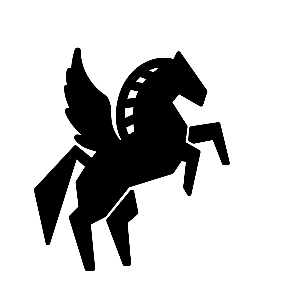 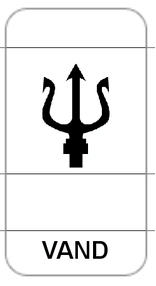 TAAK: BC werkt het voorstel rond de de adjectiefvormen verder uit, past de regelgeving (en records in Open Vlacc) aan m.b.t. genre ‘Mythen, sagen en legenden’,  en stuurt de twee pictogrammen door via het forum.VormgenresDe Werkgroep keurt de ‘nieuwe’ vormgenres Geluidenboeken, Pop-upboeken, Zoekboeken en Dagboeken goed. Eerder werden op het Jeugdforum al de genres Animatiefilms en Televisieseries en –films als vormgenres goedgekeurd.Op de vergadering wordt geopperd om het genre Televisieseries en –films om te vormen tot het genre Televisieseries. In het huidige Netflixtijdperk is het immers niet meer relevant (en vaak ook erg moeilijk) om een film als Televisiefilm te bestempelen. [Ook de Werkgroep Fictie (14/03/2019) gaat akkoord met dit voorstel.]TAAK: BC past de regelgeving aan m.b.t. de nieuwe vormgenres en past de nieuwe vormgenres toe in Open Vlacc.BC past, na goedkeuring van de werkgroep Fictie [ondertussen gebeurd] het genre Televisieseries en –films (en de bijbehorende publicaties) aan in Open Vlacc en in de regelgeving. De onderliggende publicaties worden herbekeken vanuit de invalshoek of het genre zomaar geschrapt dan wel anders toegepast moet worden. Via het forum wordt nog een nieuwe definitie voorgesteld, samen met een voorstel voor uitsluiten van de zoekterm ‘Televisiefilm’.Prentenboeken met foto’sNaar aanleiding van de forumdiscussie rond de reeks Babydieren van Corona wordt duidelijk dat de catalografen een andere interpretatie aan het genre Prentenboeken geven. Sommigen vinden dat een informatief boek met foto’s niet als prentenboek beschouwd kan worden, anderen wel. We beslissen om geen enge definitie van Prentenboeken op te nemen in de regelgeving en sluiten dus prentenboeken met foto’s niet uit. Bij onduidelijkheid kunnen de catalografen via het forum een beslissing nemen over het al dan niet toekennen van het genre. Voor de reeks Babydieren is iedereen het erover eens dat het genre ‘Prentenboeken’ niet toegekend moet worden.Voelboeken en ZIZOIn de raadpleegmodule van de Kleuter-ZIZO is de afspraak opgenomen dat het genre Voelboeken enkel mag worden toegekend in combinatie met Kleuter-ZIZO Voelboeken. De Werkgroep beslist om deze afspraak te schrappen. Als het voelboek over een specifiek thema gaat (en niet enkel over een feest), dan wordt de publicatie bij de specifieke ZIZO geplaatst en niet automatisch bij ZIZO Voelboeken, er is immers een verschil tussen een voelboekje voor peuters en een prentenboek met een verhaal dat toevallig ook voelelementen heeft (bv. Het geheim van IJsje van Guido van Genechten).TAAK: BC past de annotatie in de ZIZO-raadpleegmodule, de definitie in de Invoerafspraken Jeugd en in de public note aan.Zoekboeken en ZIZOIn de raadpleegmodule van de Kleuter-ZIZO is de afspraak opgenomen dat het genre Zoekboeken enkel mag worden toegekend in combinatie met Kleuter-ZIZO Zoekboeken. De Werkgroep beslist om deze afspraak te schrappen. Als het zoekboek over een specifiek thema gaat (en niet enkel over een feest), dan wordt de publicatie bij de specifieke ZIZO geplaatst en niet automatisch bij ZIZO Zoekboeken, er is immers een verschil tussen een specifiek zoekboek (bv. Waar is Wally?) en een prentenboek met een verhaal dat toevallig ook zoekelementen heeft.TAAK: BC past de annotatie in de ZIZO-raadpleegmodule, de definitie in de Invoerafspraken Jeugd en in de public note aan.ZIZO-rubriek puberteitDe informatieve jeugdboeken over de puberteit worden nu in de ZIZO-rubrieken MELAM (Lichaam), MESEK (Seks-Geboorte) of MEGEV (Gevoelens-Gedrag) geplaatst, naargelang de insteek van het boek. We willen nagaan of het opportuun is om een nieuwe ZIZO-rubriek MEPUB (Puberteit) te maken. De Werkgroep weerhoudt het voorstel niet. Op zich is het een goed voorstel, maar de Werkgroep vreest ervoor dat de introductie van een nieuwe ZIZO-rubriek te veel omwerking van alle bibliotheken zal vergen: nieuwe signalisatie, etiketten,…We spreken af dat iedereen de eigen collectie nakijkt en via het forum doorgeeft of zij de puberteitsboeken onder één specifieke bestaande rubriek zouden kunnen onderbrengen. Daarnaast spreken we af om het voorstel rond de nieuwe ZIZO-rubriek ‘Puberteit’ bij te houden voor toekomstige ZIZO-wijzigingen. Als er op een bepaald moment meerdere ZIZO-wijzigingen worden doorgevoerd, is de Werkgroep er voorstander van om deze ZIZO-wijziging daarin mee te nemen. TAAK: de bibliotheken kijken hun collectie na en geven via het forum door of zij voorstander zijn van één ZIZO-rubriek voor de puberteitsboeken.Woorden lerenWe spreken af om het thema Woorden leren enkel toe te kennen aan de aanwijsboekjes voor baby’s die hun eerste woordjes leren. TAAK: BC werkt een nieuwe definitie uit voor de Invoerafspraken Jeugd en communiceert via het forum. Feestjes/feestjes bouwenUit het gebruikersonderzoek van 2017 bleek dat mensen moeilijk de weg vinden naar publicaties over het zelf organiseren van kinderfeestjes. Die worden voor de jeugdpublicaties in Open Vlacc ontsloten met het trefwoorden Feestjes bouwen. De publicaties over allerhande feesten (kalenderfeesten, jaarfeesten,…) krijgen het trefwoord Feesten. Bij de volwassenen bestaat er maar één term om al deze feesten te bundelen, namelijk ‘Feesten’ als trefwoord en thema. Ook in de Jeugd-ZIZO worden zowel de werken over feesten als over het organiseren van een kinderfeest gebundeld onder VRFEE.BC stelt voor om alles onder het trefwoord / thema Feesten te plaatsen, zoals bij de volwassenen en in navolging van de plaatsing bij ZIZO. Dit wordt nog verder besproken via het forum. TAAK: BC bekijkt alle publicaties onder Feesten bouwen en werkt het voorstel verder uit.Fantasie/FantaserenBC vraagt na of we het jeugdthema Fantaseren en het trefwoord Fantasie gelijk kunnen schakelen door tevens Fantasie als ingang te nemen bij de fictie. De werkgroep weerhoudt het voorstel niet omdat de term ‘Fantasie’ te nauw verwant is met het genre Fantasieverhalen en omdat in het aanvoelen ‘Fantaseren’ toch een net iets andere lading dekt.Computerspelen vs. GamesBC stelt voor om de verwijzingsstructuur om te draaien en Games als ingang te kiezen, ten nadele van Computerspelen. De werkgroep gaat akkoord met dit voorstel.TAAK: BC draait de verwijzingsstructuur om in Open Vlacc.Zelfdoding vs. ZelfmoordMomenteel wordt het tref- en themawoord Zelfmoord gebruikt in Open Vlacc, BC stelt voor om Zelfdoding als voorkeursterm te gebruiken. De werkgroep Trefwoorden ging hiermee reeds akkoord. TAAK: BC draait de verwijzingsstructuur om in Open Vlacc.VrouwenemancipatieZoals reeds op het forum besproken werd, wordt beslist om de geografische geledingen bij het thema Vrouwenemancipatie te schrappen.TAAK: BC schrapt de geledingen in Aleph. BasisonderwijsIn de lijst met nieuwe ingangen kwam de geleding Basisonderwijs terug opduiken. Bibliotheek Antwerpen geeft aan dat er is afgesproken om bij de jeugd geen dergelijke geledingen in gebruik te nemen. Door toekenning doelgroep 6-8 en 9-11 wordt bovendien al aangegeven dat de publicatie op de basisschoolleeftijd gericht is. De geleding wordt geschrapt.Opvolging foraEerste lezersFictie-non-fictieDe beslissing van de Werkgroep Jeugd om alle Eerste lezersboekjes (tot en met AVI E4) te ontsluiten als fictie, ongeacht het literair type van het boek zelf, stuit op weerstand bij de lokale bibliotheken. Via de Servicedesk van Cultuurconnect kwamen een paar vragen binnen omtrent deze problematiek en dan meer specifiek bij reeksen die publicaties voor verschillende doelgroepen bevatten, waardoor ze verspreid opgesteld worden (fictie vs. Non-fictie). BC beslist om later dit jaar een poll uit te sturen naar de lokale bibliotheken, met de vragen:Hoe willen jullie deze boekjes in de catalogus (F/NF)Waar willen jullie ze opstellen (Eerste leesboeken, Non-fictie)?Indien je voor opstelling bij non-fictie kiest, zijn er twee etiket-mogelijkheden. Er kan in Biblioprint geen AVI-etiket voor non-fictie gegenereerd worden. Welke van de volgende mogelijkheden heeft dan je voorkeur:a) manueel een AVI-niveau aan het NF-etiket toevoegen?b) alleen een NF-etiket?James HondEr kwam bij Cultuurconnect een vraag over James Hond en de Elfenbank binnen. Dit boek werd geschreven op niveau AVI E4, maar is helemaal geen eerste leesboekje (gebruik van moeilijke woorden als branie,…). Veerle heeft navraag gedaan bij haar collega en de auteur van het boek, Noëlla Elpers en zij geeft aan dat ze het  boekje voor 9- tot 11-jarigen geschreven heeft, wat meteen het probleem met de Eerste lezersetiketten oplost. DoelgroepenBij audiovisuele materialen, games, strips en spelmaterialen kunnen drie jeugddoelgroepen gecombineerd worden. Dit kan bij de boeken niet omdat de toekenning van etiketten hierdoor niet meer zou werken (Kleuter ZIZO vs. Jeugd ZIZO,…). We merken dat het toekennen van meerdere doelgroepen niet altijd correct verloopt en dat er soms ook aan andere materiaaltypes meerdere doelgroepen worden toegekend. Daarom vragen we ons af of de huidige afspraak niet beter herleid kan worden tot het toekennen van één doelgroep voor alle materiaaltypes.De Werkgroep vindt dit onderscheid duidelijk en zou het jammer vinden om bijvoorbeeld strips maar één doelgroep meer te kunnen geven.Dezelfde vraag wordt ook nog eens voorgelegd op de Werkgroep Fictie. Indien ook zij geen problemen ondervinden bij het toekennen van de doelgroepen blijft de huidige afspraak behouden. [Ook de Werkgroep Fictie (14/03/2019) gaat akkoord.]3.3 Strip vs. boek Op het forum kwam de vraag waarom Hier waakt oma van Stefan Boonen het materiaaltype BOEK kreeg en Kamp Bravo van dezelfde auteur als STRIP werd ontsloten. Er blijkt wel degelijk een verschil qua insteek bij de twee publicaties, de verschillende ontsluiting blijft behouden. 3.4 Doelgroep Star WarsDe strips van Star Wars met volwassenontsluiting worden nagekeken door het Bibliografisch Centrum: momenteel moeten we er nog 110 controleren in Open Vlacc. Verdere communicatie volgt via het forum.3.5 Utopische/Dystopische verhalen en literatuur / Romans vs. Toekomstverhalen / Toekomstromans vs. SciencefictionBibliotheek Antwerpen wijst op de verwarrende verwijzingen in Aleph:*bij de volwassenen wordt een Zie ook-verwijzing gelegd vanuit Toekomstromans naar Utopische/dystopische literatuur. In de invoerafspraken fictie en non-fictie jeugd staat dan weer geschreven bij Utopische/dystopische verhalen: “Het genre kan niet gecombineerd worden met Toekomstverhalen.”*In de Invoerafspraken fictie volwassenen wordt vermeld dat Toekomstromans vge niet mag gecombineerd worden met Sciencefiction vge, maar deze combinatie komt toch 6 keer voor in Open Vlacc. Deze foute combinaties en niet eenduidige verwijzingen zijn een gevolg van de nog openstaande afspraken van de laatste Werkgroep Jeugd van 2016. BC moet deze taken van 2016 nog uitvoeren.TAAK: BC kijkt deze foute combinaties na en werkt de taken van 2016 verder af.Dit alles wordt ook nog nagezien tijdens het opstellen van de Eengemaakte genrelijst.3.6 AutobiografieënHet genre Autobiografieën werd bij de jeugd vroeger niet consequent gegeven. Dit wordt nu retroactief toegekend.TAAK: BC kijkt de potentiële Autobiografieën-records na en kent toe waar nodig.VariaVogelzang vs. VogelgeluidenAntwerpen merkt op dat Vogelgeluiden een uitgesloten term is bij Vogelzang, terwijl hun voorkeur naar de omgekeerde verwijzing gaat. De Werkgroep gaat ermee akkoord om de verwijzing om te draaien.TAAK: BC draait de verwijzingsstructuur om. Mama en papaAntwerpen stelt voor om de themawoorden Mama en Papa te veranderen naar Moeder en Vader. De andere Werkgroepleden hebben geen problemen met deze termen. De Werkgroep weerhoudt daarom het voorstel niet. Lettertype DyslexieDe bibliotheek van Hasselt is volop bezig met een omschakeling naar de standaardetiketten. Daardoor komen er enkele vragen naar boven over de bestaande etiketten. Hasselt vraagt of er een etiket voor Lettertype Dyslexie kan ontwikkeld worden, net zoals voor Makkelijk Lezen. Als bij een boek zowel de genres Makkelijk lezen als Lettertype Dyslexie zijn toegekend, zou Makkelijk lezen de voorrang krijgen om op het etiket getoond te worden.De  ‘allereerste’ leesboekjes die nog geen AVI hebben gekregen van de uitgever, maar als ‘voorbereidend lezen’ voor kleuters of allereerste lezertjes geschikt zijn, krijgen dus  geen AVI-etiket, maar enkel een leeftijdsetiket 3-5 of 6-8. Hasselt vraagt of er een mogelijkheid bestaat om dit ‘tekort’ te omzeilen en aan de boekjes ook een etiket ‘Eerste leesboekjes’ of ‘Voorbereidend lezen’ te geven? Bv. ‘Letterboek’ uit de reeks ‘Maan Roos Vis’. TAAK: BC vraagt na bij Lisbeth welke mogelijkheden hiervoor bestaan.Taken AanwezighedenVolgende werkgroepDonderdag 26 september 2019WatWieWanneerVoorstel rond adjectiefvormen bij sprookjes, mythen, sagen en legende herwerkenBC9/2019Definitie Woorden leren BCReeds gebeurdEtiketmogelijkheden Mythen, sagen en legenden via forum doorsturen BC4/2019Zelfmoord uitsluiten ten voordele van ZelfdodingBCReeds gebeurdComputerspelen uitsluiten ten voordele van GamesBC9/2019Geografische geledingen bij Vrouwenemancipatie schrappenBCReeds gebeurdGenre Televisieseries en –films herwerken tot Televisieseries BC9/2019ZIZO-raadpleegmodule, Invoerafspraken en Public notes Voelboeken en Zoekboeken aanpassenBCReeds gebeurdCollectie rond puberteit nakijkenAllen9/2019Poll uitsturen over F/NF bij eerste leesboekjesBC9/2019Etiketmogelijkheden Lettertype Dyslexie e.a.BC9/2019Doelgroep Star WarsBC9/2019Autobiografieën jge toekennenBCReeds gebeurdFoute combinaties met Sciencefiction en Toekomstromans nakijkenBC9/2019Vogelzang en Vogelgeluiden omdraaienBCReeds gebeurdNaamOrganisatieAanwezig /
VerontschuldigdVeerle HuygheBibliotheek AntwerpenAYasmien PuylaertBibliotheek BruggeAConny VerleyenMuntpuntVValerie PuttevilsBibliotheek GentAAnnelies GovaertsBibliotheek LimburgAClea GobbersBibliotheek LeuvenAAnnika BuysseCultuurconnect BC GentAHannelore Baudewyn(verslag)CultuurconnectBC GentA